www. learnpolish.org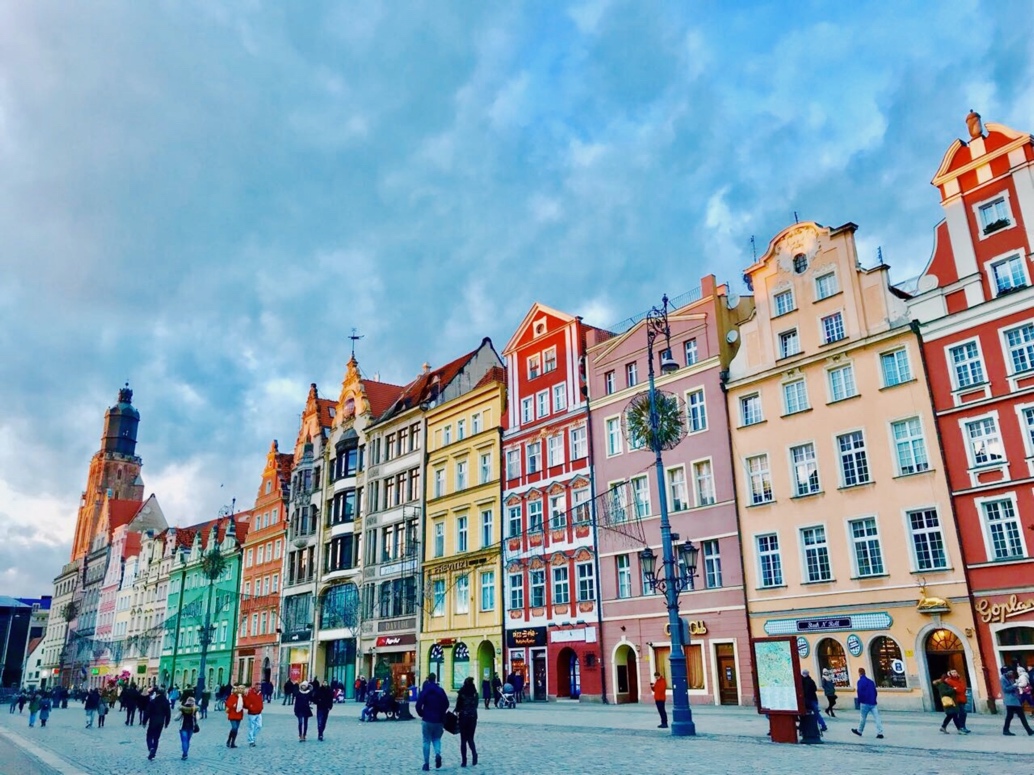                                                                         Wroclaw2024 SPRING SEMESTER OF
ONLINE POLISH LANGUAGE AND CULTURE CLASSES
Name   . . . . . . . . . . . . . . . . . . . . . . . . . . . . . . . . . . . . . . . . . 	   Contact Phone Number . . . . . . . . . . . . . . . . . . . . . . . . . . .E-Mail Address: . . . . . . . . . . . . . . . . . . . . . . . . . . . . . . . . . I am registering for:Beginners I               - Thursdays (Feb. 8 - May 9)
Beginners II.            - Wednesdays (Feb. 7 - May 8)
Intermediate            - Tuesdays (Feb. 6 - May 7)
Advanced                 - Mondays (Feb. 5 - May 6)

All classes meet on Zoom
6:30 - 8:20 pm
Fee: $450Tuition is fully refundable only within the first two weeks of classes
Please send your registration and a check to:
Barbara Bernhardt
18705 Falling River Dr.Gaithersburg, MD 20879OR:You can also VENMO the tuition to Barbara Bernhardt@BasiaBernhardtPlease tell me the reasons you are learning Polish. What are your motivations and goals? What are your previous experiences with the language?………………………………………………………………………………………………………………………………………………………………………………………………………………………………………………………………………………………………………………………………………………………………………………………………………………………………………………………………………………………………………………………………………………………………………………………………………………………………………………………………………………………………………………………………………………………………………………………………………………………………If you have any questions, please email me at: bernhardtbasia@gmail.com
or call: 240 338 2592

Thank you!